ГЛАВА БУТЫРСКОГО СЕЛЬСКОГО ПОСЕЛЕНИЯ РЕПЬЕВСКОГО МУНИЦИПАЛЬНОГО РАЙОНА ВОРОНЕЖСКОЙ ОБЛАСТИ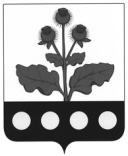 ПОСТАНОВЛЕНИЕ«02» ноября 2020 г. №5                            с. БутыркиВ соответствии с Указом Президента Российской Федерации от 15 июня 1992 года № 632 «О мерах по реализации Закона Российской Федерации «О реабилитации репрессированных народов» в отношении казачества», Федеральным законом от 05 декабря 2005 года № 154-ФЗ «О государственной службе российского казачества», приказом ФАДН России от 06.04.2020 № 45 «Об утверждении Типового положения о согласовании и утверждении уставов казачьих обществ», рассмотрев письмо ФАДН от 11.09.2020 №3522-01.1-23-АК, глава Бутырского сельского поселения Репьевского муниципального района Воронежской области постановляет:1. Утвердить прилагаемый Порядок согласования и утверждения уставов, создаваемых (действующих) казачьих обществ на территории Бутырского сельского поселения Репьевского муниципального района Воронежской области.2. Контроль за исполнением настоящего постановления оставляю за собой.3. Настоящие постановление вступает в силу с момента подписания и подлежит обнародованию.Глава сельского поселения                                             К.М. Дмитрук  УТВЕРЖДЕНОпостановлением главы Бутырского сельского поселения Репьевского муниципального района Воронежской областиот «02» ноября 2020 г. №5Порядок согласования и утверждения уставов, создаваемых (действующих) казачьих обществ на территории Бутырского сельского поселения Репьевского муниципального района Воронежской области1. ОБЩИЕ ПОЛОЖЕНИЯ1. Настоящий Порядок согласования и утверждения создаваемых (действующих) уставов казачьих обществ (далее - Порядок) регулирует отношения, возникающие в связи с согласованием и утверждением уставов, создаваемых (действующих) казачьих обществ на территории Бутырского сельского поселения Репьевского муниципального района Воронежской области.2. Настоящий Порядок разработан в соответствии с Указом Президента Российской Федерации от 15 июня 1992 года № 632 «О мерах по реализации Закона Российской Федерации «О реабилитации репрессированных народов» в отношении казачества», Федеральным законом от 05 декабря 2005 года 
№ 154-ФЗ «О государственной службе российского казачества», приказом ФАДН России от 06.04.2020 № 45 «Об утверждении Типового положения о согласовании и утверждении уставов казачьих обществ».3. Согласование и утверждение уставов, создаваемых (действующих) казачьих обществ осуществляется главой Бутырского сельского поселения Репьевского муниципального района Воронежской области в соответствии с настоящим Порядком.4. Прием представлений и документов, указанных в пунктах 10, 11, 22, 23 настоящего Порядка, осуществляется в администрации Бутырского сельского поселения 08.00 часов до 12.00 часов и с 13.00 часов до 16.00 часов, понедельник, среда, пятница; вторник, четверг - не приемные дни; суббота, воскресенье - выходные дни.5. Консультации по вопросам предоставления информации о принятии и рассмотрении представлений о согласовании и утверждении уставов казачьих обществ, указанных в пунктах 10, 11, 22, 23 настоящего Порядка, осуществляются специалистом, ответственным за рассмотрение таких представлений, график (режим) работы: 08.00 часов до 12.00 часов и с 13.00 часов до 16.00 часов, понедельник, среда, пятница; вторник, четверг - не приемные дни; суббота, воскресенье - выходные дни.6. Настоящий Порядок размещен на информационных стендах Бутырского сельского поселения, а также на официальном сайте Бутырского сельского поселения в сети Интернет.7. Администрация Бутырского сельского поселения осуществляет информирование заявителей по следующим вопросам:о месте нахождения и графике работы администрации Бутырского сельского поселения;о порядке и условиях согласования и утверждения создаваемых (действующих) уставов казачьих обществ;о результатах рассмотрения представлений о согласовании и утверждении создаваемых (действующих) уставов казачьих обществ.Информация по указанным вопросам предоставляется в устной форме 
(с использованием средств телефонной связи или в случае личного обращения заявителя), в электронной форме на официальном сайте Бутырского  сельского поселения в сети Интернет.Вышеуказанная информация с использованием средств телефонной связи и в электронной форме предоставляется только заявителю (представителю заявителя), назвавшему (указавшему) регистрационный номер и дату регистрации представления о согласовании или утверждении устава казачьего общества.8. Администрация Бутырского сельского поселения расположена по адресу: 396380 Воронежская область Репьевский район с. Бутырки ул. Дружбы д.4, телефон для справок: 8(47374) 34523.2. СОГЛАСОВАНИЕ УСТАВА СОЗДАВАЕМОГО (ДЕЙСТВУЮЩЕГО) КАЗАЧЬЕГО ОБЩЕСТВА9. Согласованию главой Бутырского сельского поселения подлежат уставы хуторских и станичных казачьих обществ создаваемых (действующих) на территории Бутырского сельского поселения.10. Для согласования устава действующего казачьего общества атаман этого казачьего общества в течение 14 календарных дней со дня принятия высшим органом управления казачьего общества решения об утверждении устава данного казачьего общества направляет главе Бутырского   сельского поселения, представление о согласовании устава казачьего общества. К представлению прилагаются:а) копии документов, подтверждающих соблюдение требований к порядку созыва и проведения заседания высшего органа управления казачьего общества, установленных главами 4 и 9.1 Гражданского кодекса Российской Федерации и иными федеральными законами в сфере деятельности некоммерческих организаций, а также уставом казачьего общества;б) копия протокола заседания высшего органа управления казачьего общества, содержащего решение об утверждении устава этого казачьего общества;в) устав казачьего общества в новой редакции;г) копия письма о согласовании устава казачьего общества атаманом иного казачьего общества (в случае если устав казачьего общества подлежит согласованию с атаманом иного казачьего общества).11. Для согласования устава создаваемого казачьего общества лицо, уполномоченное учредительным собранием (кругом, сбором) создаваемого казачьего общества (далее - уполномоченное лицо), в течение 14 календарных дней со дня принятия учредительным собранием (кругом, сбором) решения об учреждении казачьего общества направляет главе Бутырского сельского поселения, представление о согласовании устава казачьего общества. К представлению прилагаются:а) копии документов, подтверждающих соблюдение требований к порядку созыва и проведения заседания учредительного собрания (круга, сбора) казачьего общества, установленных главами 4 и 9.1 Гражданского кодекса Российской Федерации и иными федеральными законами в сфере деятельности некоммерческих организаций;б) копия протокола учредительного собрания (круга, сбора), содержащего решение об утверждении устава казачьего общества;в) устав казачьего общества;г) копия письма о согласовании устава казачьего общества атаманом иного казачьего общества (в случае если устав казачьего общества подлежит согласованию с атаманом иного казачьего общества).12. Указанные в пунктах 10 и 11 настоящего Порядка копии документов должны быть заверены подписью атамана казачьего общества либо уполномоченного лица. Документы (их копии), содержащие более одного листа, должны быть прошиты, пронумерованы и заверены подписью атамана казачьего общества либо уполномоченного лица на обороте последнего листа в месте, предназначенном для прошивки.13. Рассмотрение представленных для согласования устава казачьего общества документов и принятие по ним решения производится главой Бутырского сельского поселения в течение 14 календарных дней со дня поступления указанных документов.14. По истечении срока, установленного пунктом 13 настоящего порядка, принимается решение о согласовании либо об отказе в согласовании устава казачьего общества. О принятом решении глава Бутырского сельского поселения информирует атамана казачьего общества либо уполномоченное лицо в письменной форме.15. В случае принятия решения об отказе в согласовании устава казачьего общества в уведомлении указываются основания, послужившие причиной для принятия указанного решения.16. Согласование устава казачьего общества оформляется письмом, подписанным непосредственно главой Бутырского сельского поселения.17. Основаниями для отказа в согласовании устава действующего казачьего общества являются:а) несоблюдение требований к порядку созыва и проведения заседания высшего органа управления казачьего общества, установленных главами 4 и 9.1 Гражданского кодекса Российской Федерации и иными федеральными законами в сфере деятельности некоммерческих организаций, а также уставом казачьего общества;б) непредставление или представление неполного комплекта документов, предусмотренных пунктом 10 настоящего Порядка, несоблюдение требований к их оформлению, порядку и сроку представления;в) наличие в представленных документах недостоверных или неполных сведений.18. Основаниями для отказа в согласовании устава создаваемого казачьего общества являются:а) несоблюдение требований к порядку созыва и проведения заседания учредительного собрания (круга, сбора) казачьего общества, установленных главами 4 и 9.1 Гражданского кодекса Российской Федерации и иными федеральными законами в сфере деятельности некоммерческих организаций;б) непредставление или представление неполного комплекта документов, предусмотренных пунктом 11 настоящего Порядка, несоблюдение требований к их оформлению, порядку и сроку представления;в) наличие в представленных документах недостоверных или неполных сведений.19. Отказ в согласовании устава казачьего общества не является препятствием для повторного направления главе Бутырского сельского поселения представления о согласовании устава казачьего общества и документов, предусмотренных пунктами 10 и 11 настоящего Порядка, при условии устранения оснований, послуживших причиной для принятия указанного решения.Повторное представление о согласовании устава казачьего общества и документов, предусмотренных пунктами 10 и 11 настоящего Порядка, и принятие по этому представлению решения осуществляются в порядке, предусмотренном пунктами 12 - 18 настоящего Порядка.Предельное количество повторных направлений представления о согласовании устава казачьего общества и документов, предусмотренных пунктами 10 и 11 настоящего Порядка, не ограничено.3. УТВЕРЖДЕНИЕ УСТАВА СОЗДАВАЕМОГО (ДЕЙСТВУЮЩЕГО) КАЗАЧЬЕГО ОБЩЕСТВА20. Утверждению главой Бутырского сельского поселения подлежат Уставы хуторских, станичных казачьих обществ, создаваемых (действующих) на территории Бутырского сельского поселения.21. Утверждение уставов казачьих обществ, указанных в п. 20 настоящего Порядка осуществляется после их согласования с атаманом районного либо окружного (отдельского) казачьего общества (если районное, либо окружное (отдельское) казачье общество осуществляет деятельность на территории субъекта Российской Федерации, на которой создаются (действуют) названные казачьи общества).22. Для утверждения устава действующего казачьего общества атаман этого казачьего общества в течение 5 календарных дней со дня получения согласованного устава казачьего общества направляет главе Бутырского сельского поселения представление об утверждении устава казачьего общества. К представлению прилагаются:а) копии документов, подтверждающих соблюдение требований к порядку созыва и проведения заседания высшего органа управления казачьего общества, установленных главами 4 и 9.1 Гражданского кодекса Российской Федерации и иными федеральными законами в сфере деятельности некоммерческих организаций, а также уставом казачьего общества;б) копия протокола заседания высшего органа управления казачьего общества, содержащего решение об утверждении устава этого казачьего общества;в) копии писем о согласовании устава казачьего общества должностными лицами, названными в пункте 21 настоящего Порядка;г) устав казачьего общества на бумажном носителе и в электронном виде.23. Для утверждения устава создаваемого казачьего общества уполномоченное лицо в течение 5 календарных дней со дня получения согласованного устава казачьего общества направляет главе Бутырского сельского поселения представление об утверждении устава казачьего общества. К представлению прилагаются:а) копии документов, подтверждающих соблюдение требований к порядку созыва и проведения заседания учредительного собрания (круга, сбора) казачьего общества, установленных Гражданским кодексом Российской Федерации и иными федеральными законами в сфере деятельности некоммерческих организаций;б) копия протокола учредительного собрания (круга, сбора), содержащего решение об утверждении устава казачьего общества;в) копии писем о согласовании устава казачьего общества должностными лицами, названными в пункте 21 настоящего Порядка;г) устав казачьего общества на бумажном носителе и в электронном виде.24. Указанные в пунктах 22 и 23 настоящего Порядка копии документов должны быть заверены подписью атамана казачьего общества либо уполномоченного лица. Документы (их копии), за исключением документов в электронном виде, содержащие более одного листа, должны быть прошиты, пронумерованы и заверены подписью атамана казачьего общества либо уполномоченного лица на обороте последнего листа на месте прошивки.25. Рассмотрение представленных для утверждения устава казачьего общества документов и принятие по ним решения производится главой Бутырского сельского поселения в течение 30 календарных дней со дня поступления указанных документов.26. По истечении срока, указанного в пункте 25 настоящего Порядка, принимается решение об утверждении либо об отказе в утверждении устава казачьего общества. О принятом решении глава Бутырского сельского поселения уведомляет атамана казачьего общества либо уполномоченное лицо в письменной форме.27. В случае принятия решения об отказе в утверждении устава казачьего общества в уведомлении указываются основания, послужившие причиной для принятия указанного решения.28. Утверждение устава казачьего общества оформляется постановлением главы Бутырского сельского поселения. Копия постановления главы Бутырского сельского поселения об утверждении устава казачьего общества направляется атаману казачьего общества либо уполномоченному лицу одновременно с уведомлением, указанным в пункте 26 настоящего Порядка.29. На титульном листе утверждаемого устава казачьего общества рекомендуется указывать:слово УСТАВ (прописными буквами) и полное наименование казачьего общества;год принятия учредительным собранием (кругом, сбором) решения об учреждении казачьего общества - для создаваемого казачьего общества, либо год принятия высшим органом управления казачьего общества решения об утверждении устава этого казачьего общества в утверждаемой редакции - для действующего казачьего общества (печатается выше границы нижнего поля страницы и выравнивается по центру);гриф утверждения, состоящий из слова УТВЕРЖДЕН (без кавычек и прописными буквами) и реквизитов правового акта, которым утверждается устав казачьего общества (располагается в правом верхнем углу титульного листа устава казачьего общества);гриф согласования, состоящий из слова СОГЛАСОВАН (без кавычек и прописными буквами), наименования должности, инициалов и фамилии лица, согласовавшего устав казачьего общества, реквизитов письма о согласовании устава казачьего общества (располагается в правом верхнем углу титульного листа устава казачьего общества под грифом утверждения.Рекомендуемый образец титульного листа устава казачьего общества приведен в приложении к настоящему Порядку.30. Основаниями для отказа в утверждении устава действующего казачьего общества являются:а) несоблюдение требований к порядку созыва и проведения заседания высшего органа управления казачьего общества, установленных Гражданским кодексом Российской Федерации и иными федеральными законами в сфере деятельности некоммерческих организаций, а также уставом казачьего общества;б) непредставление или представление неполного комплекта документов, предусмотренных пунктом 22 настоящего Порядка, несоблюдение требований к их оформлению, порядку и сроку представления;в) наличие в представленных документах недостоверных или неполных сведений.31. Основаниями для отказа в утверждении устава создаваемого казачьего общества являются:а) несоблюдение требований к порядку созыва и проведения заседания учредительного собрания (круга, сбора) казачьего общества, установленных Гражданским кодексом Российской Федерации и иными федеральными законами в сфере деятельности некоммерческих организаций;б) непредставление или представление неполного комплекта документов, предусмотренных пунктом 23 настоящего Порядка, несоблюдение требований к их оформлению, порядку и сроку представления;в) наличия в представленных документах недостоверных или неполных сведений.32. Отказ в утверждении устава казачьего общества не является препятствием для повторного направления главе Бутырского сельского поселения представления об утверждении устава казачьего общества и документов, предусмотренных пунктами 22 и 23 настоящего Порядка, при условии устранения оснований, послуживших причиной для принятия указанного решения.Повторное представление об утверждении устава казачьего общества и документов, предусмотренных пунктами 22 и 23 настоящего Порядка, и принятие по этому представлению решения осуществляются в соответствии с пунктами 17 - 24 настоящего порядка.Предельное количество повторных направлений представления об утверждении устава казачьего общества и документов, предусмотренных пунктами 22 и 23 настоящего порядка, не ограничено.Приложениек Порядку согласования и утверждения уставов, создаваемых (действующих) казачьих обществ на территории Бутырского сельского поселения Репьевского муниципального района Воронежской областиРЕКОМЕНДУЕМЫЙ ОБРАЗЕЦТИТУЛЬНОГО ЛИСТА УСТАВА КАЗАЧЬЕГО ОБЩЕСТВАОб утверждении порядка согласования и утверждения уставов создаваемых (действующих) казачьих обществУТВЕРЖДЕНпостановлением главы сельского поселения от ___________№ ____СОГЛАСОВАН______________________________(наименование должности)______________________________
(ФИО)письмо от _____________№_____УСТАВ(полное наименование казачьего общества)